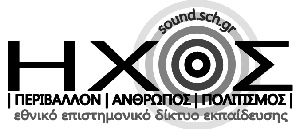 Αίτηση Συμμετοχής Υπεύθυνου/ης 
Σχολικών Δραστηριοτήτων 
(ΑΥ, ΠΕ, ΠΘ, ΣΔ)
Ημερομηνία:     /   /2017Αίτηση Συμμετοχής Υπεύθυνου/ης 
Σχολικών Δραστηριοτήτων 
(ΑΥ, ΠΕ, ΠΘ, ΣΔ)
Ημερομηνία:     /   /2017Αίτηση Συμμετοχής Υπεύθυνου/ης 
Σχολικών Δραστηριοτήτων 
(ΑΥ, ΠΕ, ΠΘ, ΣΔ)
Ημερομηνία:     /   /2017Αίτηση Συμμετοχής Υπεύθυνου/ης 
Σχολικών Δραστηριοτήτων 
(ΑΥ, ΠΕ, ΠΘ, ΣΔ)
Ημερομηνία:     /   /2017Αίτηση Συμμετοχής Υπεύθυνου/ης 
Σχολικών Δραστηριοτήτων 
(ΑΥ, ΠΕ, ΠΘ, ΣΔ)
Ημερομηνία:     /   /2017Αίτηση Συμμετοχής Υπεύθυνου/ης 
Σχολικών Δραστηριοτήτων 
(ΑΥ, ΠΕ, ΠΘ, ΣΔ)
Ημερομηνία:     /   /2017Ενδιαφέρομαι να συμμετέχω ως Υπεύθυνος/η (ΑΥ, ΠΕ, ΠΘ, ΣΔ) στο Εθνικό Θεματικό Δίκτυο Εκπαίδευσης «Ήχος: Περιβάλλον, Άνθρωπος, Πολιτισμός» 
(στην περίπτωση αυτή ΔΕΝ χρειάζεται καμία υπογραφή/σφραγίδα)Ενδιαφέρομαι να συμμετέχω ως Υπεύθυνος/η (ΑΥ, ΠΕ, ΠΘ, ΣΔ) στο Εθνικό Θεματικό Δίκτυο Εκπαίδευσης «Ήχος: Περιβάλλον, Άνθρωπος, Πολιτισμός» 
(στην περίπτωση αυτή ΔΕΝ χρειάζεται καμία υπογραφή/σφραγίδα)Ενδιαφέρομαι να συμμετέχω ως Υπεύθυνος/η (ΑΥ, ΠΕ, ΠΘ, ΣΔ) στο Εθνικό Θεματικό Δίκτυο Εκπαίδευσης «Ήχος: Περιβάλλον, Άνθρωπος, Πολιτισμός» 
(στην περίπτωση αυτή ΔΕΝ χρειάζεται καμία υπογραφή/σφραγίδα)Ενδιαφέρομαι να συμμετέχω ως Υπεύθυνος/η (ΑΥ, ΠΕ, ΠΘ, ΣΔ) στο Εθνικό Θεματικό Δίκτυο Εκπαίδευσης «Ήχος: Περιβάλλον, Άνθρωπος, Πολιτισμός» 
(στην περίπτωση αυτή ΔΕΝ χρειάζεται καμία υπογραφή/σφραγίδα)Ενδιαφέρομαι να συμμετέχω ως Υπεύθυνος/η (ΑΥ, ΠΕ, ΠΘ, ΣΔ) στο Εθνικό Θεματικό Δίκτυο Εκπαίδευσης «Ήχος: Περιβάλλον, Άνθρωπος, Πολιτισμός» 
(στην περίπτωση αυτή ΔΕΝ χρειάζεται καμία υπογραφή/σφραγίδα)Ενδιαφέρομαι να συμμετέχω ως Υπεύθυνος/η (ΑΥ, ΠΕ, ΠΘ, ΣΔ) στο Εθνικό Θεματικό Δίκτυο Εκπαίδευσης «Ήχος: Περιβάλλον, Άνθρωπος, Πολιτισμός» 
(στην περίπτωση αυτή ΔΕΝ χρειάζεται καμία υπογραφή/σφραγίδα)Ενδιαφέρομαι να συμμετέχω ως Υπεύθυνος/η (ΑΥ, ΠΕ, ΠΘ, ΣΔ) στο Εθνικό Θεματικό Δίκτυο Εκπαίδευσης «Ήχος: Περιβάλλον, Άνθρωπος, Πολιτισμός» 
(στην περίπτωση αυτή ΔΕΝ χρειάζεται καμία υπογραφή/σφραγίδα)Ενδιαφέρομαι να συμμετέχω ως Υπεύθυνος/η (ΑΥ, ΠΕ, ΠΘ, ΣΔ) στο Εθνικό Θεματικό Δίκτυο Εκπαίδευσης «Ήχος: Περιβάλλον, Άνθρωπος, Πολιτισμός» 
(στην περίπτωση αυτή ΔΕΝ χρειάζεται καμία υπογραφή/σφραγίδα)ΝΑΙ/ΟΧΙ
(διαγράψτε ό,τι δεν ισχύει)Ενδιαφέρομαι να συμμετέχω εκπροσωπώντας τη Διεύθυνση Εκπαίδευσής μου στο Εθνικό Θεματικό Δίκτυο Εκπαίδευσης «Ήχος: Περιβάλλον, Άνθρωπος, Πολιτισμός» 
(στην περίπτωση αυτή υπογράφει και ο/η Διευθυντής/ντρια Εκπαίδευσης)Ενδιαφέρομαι να συμμετέχω εκπροσωπώντας τη Διεύθυνση Εκπαίδευσής μου στο Εθνικό Θεματικό Δίκτυο Εκπαίδευσης «Ήχος: Περιβάλλον, Άνθρωπος, Πολιτισμός» 
(στην περίπτωση αυτή υπογράφει και ο/η Διευθυντής/ντρια Εκπαίδευσης)Ενδιαφέρομαι να συμμετέχω εκπροσωπώντας τη Διεύθυνση Εκπαίδευσής μου στο Εθνικό Θεματικό Δίκτυο Εκπαίδευσης «Ήχος: Περιβάλλον, Άνθρωπος, Πολιτισμός» 
(στην περίπτωση αυτή υπογράφει και ο/η Διευθυντής/ντρια Εκπαίδευσης)Ενδιαφέρομαι να συμμετέχω εκπροσωπώντας τη Διεύθυνση Εκπαίδευσής μου στο Εθνικό Θεματικό Δίκτυο Εκπαίδευσης «Ήχος: Περιβάλλον, Άνθρωπος, Πολιτισμός» 
(στην περίπτωση αυτή υπογράφει και ο/η Διευθυντής/ντρια Εκπαίδευσης)Ενδιαφέρομαι να συμμετέχω εκπροσωπώντας τη Διεύθυνση Εκπαίδευσής μου στο Εθνικό Θεματικό Δίκτυο Εκπαίδευσης «Ήχος: Περιβάλλον, Άνθρωπος, Πολιτισμός» 
(στην περίπτωση αυτή υπογράφει και ο/η Διευθυντής/ντρια Εκπαίδευσης)Ενδιαφέρομαι να συμμετέχω εκπροσωπώντας τη Διεύθυνση Εκπαίδευσής μου στο Εθνικό Θεματικό Δίκτυο Εκπαίδευσης «Ήχος: Περιβάλλον, Άνθρωπος, Πολιτισμός» 
(στην περίπτωση αυτή υπογράφει και ο/η Διευθυντής/ντρια Εκπαίδευσης)Ενδιαφέρομαι να συμμετέχω εκπροσωπώντας τη Διεύθυνση Εκπαίδευσής μου στο Εθνικό Θεματικό Δίκτυο Εκπαίδευσης «Ήχος: Περιβάλλον, Άνθρωπος, Πολιτισμός» 
(στην περίπτωση αυτή υπογράφει και ο/η Διευθυντής/ντρια Εκπαίδευσης)Ενδιαφέρομαι να συμμετέχω εκπροσωπώντας τη Διεύθυνση Εκπαίδευσής μου στο Εθνικό Θεματικό Δίκτυο Εκπαίδευσης «Ήχος: Περιβάλλον, Άνθρωπος, Πολιτισμός» 
(στην περίπτωση αυτή υπογράφει και ο/η Διευθυντής/ντρια Εκπαίδευσης)ΝΑΙ/ΟΧΙ
(διαγράψτε ό,τι δεν ισχύει)ΕπώνυμοΌνομαΠΕΔιεύθυνση ΕκπαίδευσηςΔιεύθυνση ΕκπαίδευσηςΤηλέφωνο Υπ/νου/ηςΗλ. ταχ. (email) Υπ/ου/ηςΗλ. ταχ. (email) Υπ/ου/ηςΗλ. ταχ. (email) Υπ/ου/ηςΤηλ/πο (fax)
Υπ/νου/ηςΙστότοπος Υπεύθυνου/ηςΙστότοπος Υπεύθυνου/ηςΙστότοπος Υπεύθυνου/ηςΤηλέφωνο Διεύθυνσης Ηλ. ταχ. (email) ΔιεύθυνσηςΗλ. ταχ. (email) ΔιεύθυνσηςΗλ. ταχ. (email) ΔιεύθυνσηςΤηλ/πο (fax)
Δ/νσηςΙστότοπος ΔιεύθυνσηςΙστότοπος ΔιεύθυνσηςΙστότοπος ΔιεύθυνσηςΣύντομη περιγραφή της πιθανής σχέσης  με  τον ήχο  (προγράμματα, δραστηριότητες, εκπαιδευτικοί κ.λπ)Οι προσδοκίες μας  από το 
Δίκτυο για τον Ήχο
και πιθανές παρατηρήσεις, προτάσεις, ιδέες κ.λπ.Ο/Η Διευθυντής/ντρια Εκπαίδευσης______________________________
Ονοματεπώνυμο: _____________________________________________


Υπογραφή/Σφραγίδα (μόνο σε περίπτωση που συμμετέχει και η Διεύθυνση Εκπαίδευσης)Ο/Η Διευθυντής/ντρια Εκπαίδευσης______________________________
Ονοματεπώνυμο: _____________________________________________


Υπογραφή/Σφραγίδα (μόνο σε περίπτωση που συμμετέχει και η Διεύθυνση Εκπαίδευσης)Ο/Η Διευθυντής/ντρια Εκπαίδευσης______________________________
Ονοματεπώνυμο: _____________________________________________


Υπογραφή/Σφραγίδα (μόνο σε περίπτωση που συμμετέχει και η Διεύθυνση Εκπαίδευσης)Ο/Η Διευθυντής/ντρια Εκπαίδευσης______________________________
Ονοματεπώνυμο: _____________________________________________


Υπογραφή/Σφραγίδα (μόνο σε περίπτωση που συμμετέχει και η Διεύθυνση Εκπαίδευσης)Ο/Η Διευθυντής/ντρια Εκπαίδευσης______________________________
Ονοματεπώνυμο: _____________________________________________


Υπογραφή/Σφραγίδα (μόνο σε περίπτωση που συμμετέχει και η Διεύθυνση Εκπαίδευσης)Ο/Η Διευθυντής/ντρια Εκπαίδευσης______________________________
Ονοματεπώνυμο: _____________________________________________


Υπογραφή/Σφραγίδα (μόνο σε περίπτωση που συμμετέχει και η Διεύθυνση Εκπαίδευσης)Ο/Η Διευθυντής/ντρια Εκπαίδευσης______________________________
Ονοματεπώνυμο: _____________________________________________


Υπογραφή/Σφραγίδα (μόνο σε περίπτωση που συμμετέχει και η Διεύθυνση Εκπαίδευσης)Ο/Η Διευθυντής/ντρια Εκπαίδευσης______________________________
Ονοματεπώνυμο: _____________________________________________


Υπογραφή/Σφραγίδα (μόνο σε περίπτωση που συμμετέχει και η Διεύθυνση Εκπαίδευσης)Ο/Η Διευθυντής/ντρια Εκπαίδευσης______________________________
Ονοματεπώνυμο: _____________________________________________


Υπογραφή/Σφραγίδα (μόνο σε περίπτωση που συμμετέχει και η Διεύθυνση Εκπαίδευσης)